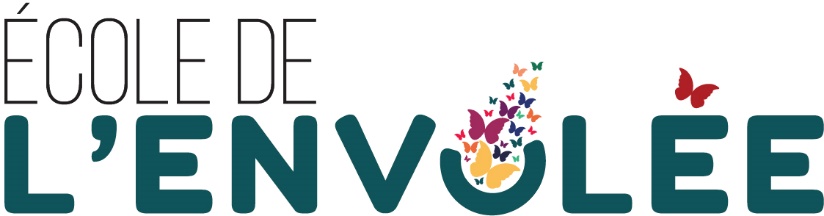 Dates des rencontres du conseil d’établissement2022-2023Des séances extraordinaires pourraient s’ajouter à ce calendrier au besoin.20 septembre 202215 novembre 20227 février 202316 mai 202313 juin 2023